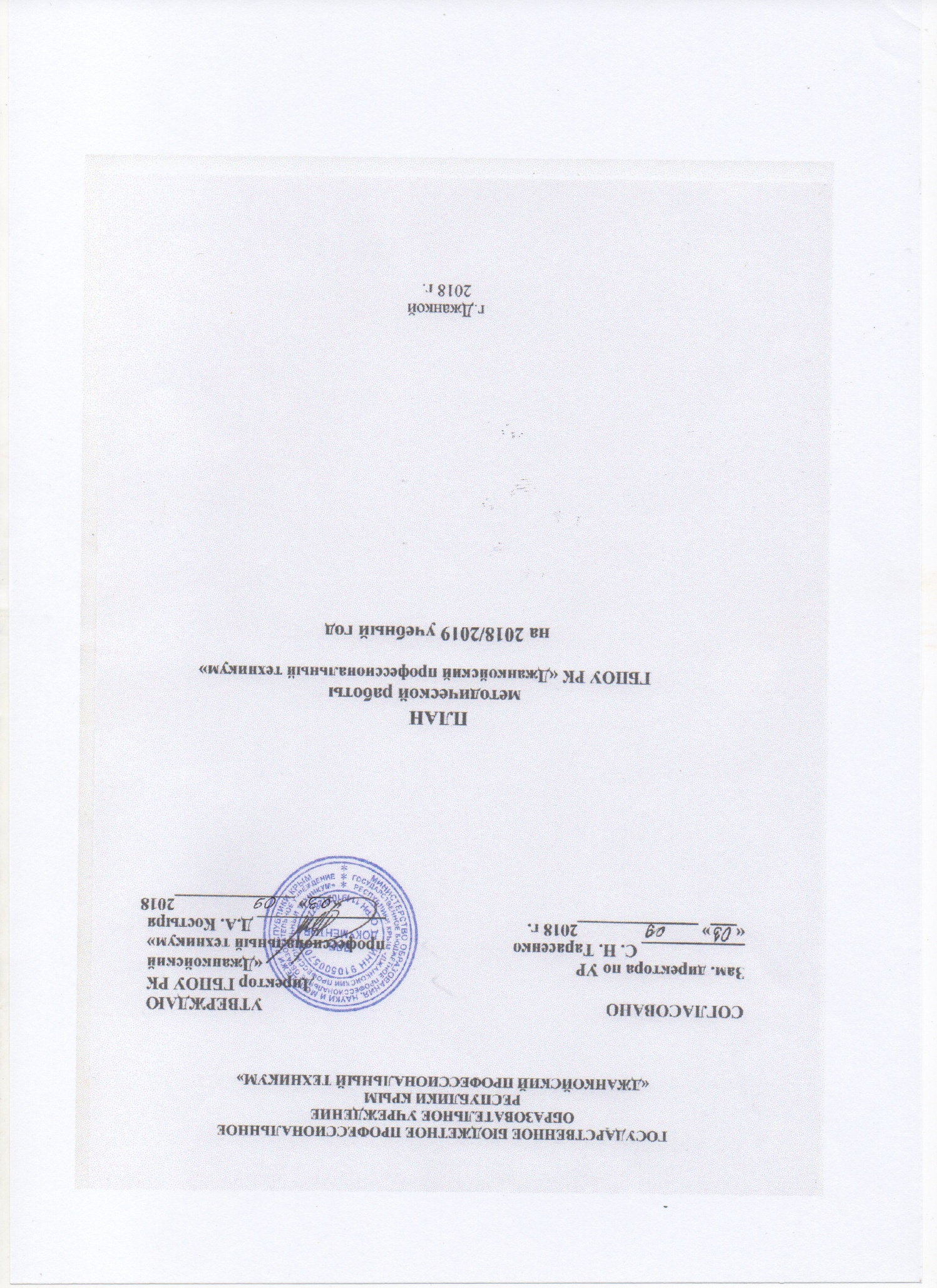 ЕДИНАЯ МЕТОДИЧЕСКАЯ ТЕМА ТЕХНИКУМА:      «Компетентностный подход в реализации профессионального развития личности квалифицированного рабочего» Цель: Повышение качества профессиональной подготовки квалифицированного рабочего в ГБПОУ РК «Джанкойский профессиональный техникум» в соответствии с требованиями федеральных государственных образовательных стандарта по ТОП 50 и стандартов Ворлдскиллс. Развитие творческого потенциала педагогических работников в инновационной образовательной среде. Обеспечение целостности развития студентов в условиях практико-ориентированного образовательного процесса.Задачи:мониторинг состояния учебно-методической деятельности; анализ соответствия документации (локальных актов, учебных планов, рабочих программ) ФГОС;организация проектной работы педагогических работников с различной формой представления;проведение экспертизы материалов исследовательской и проектной деятельности педагогических работников  и студентов;   проведение открытых мероприятий в техникуме с учетом требований стандартов Ворлдскиллс (недели и декады ПЦК, конкурсы мастерства, конкурс «Преподаватель, мастер года-2018»  в ДПТ, олимпиады, открытые уроки );укрепление  и развитие учебно-материальной базы техникума с требованиями федерального государственного образовательного стандарта по ТОП 50;оказание помощи начинающим педагогическим работникам;организация обобщения и передачи передового педагогического опыта творчески работающих преподавателей и мастеров производственного обучения, использующих инновационные личностно-ориентированные, информационно-коммуникационные технологии;практическое  внедрение инновационных форм и методов обучения с учетом требований стандартов Ворлдскиллс;  разработка методических материалов по общим вопросам организации учебной и производственной деятельности;совершенствование видов  и форм  диагностики и контроля.ПЛАН-ГРАФИК МЕТОДИЧЕСКОЙ РАБОТЫ ТЕХНИКУМА НА 2018/2019 УЧЕБНЫЙ ГОД№п/пНаименованиемероприятийСрокиОтветственныйФорма реализацииОжидаемыйрезультатОжидаемыйрезультат1. Организационная и аналитическая работа 1. Организационная и аналитическая работа 1. Организационная и аналитическая работа 1. Организационная и аналитическая работа 1. Организационная и аналитическая работа 1. Организационная и аналитическая работа 1. Организационная и аналитическая работа 1.1Организация обеспечения программно-методической документацией учебного процесса и фонда оценочных средств в соответствии с ФГОС СПО.сентябрьметодист, заместитель директора поУР и УПРзаседание МССовершенствование методического обеспечения реализации образовательных программСовершенствование методического обеспечения реализации образовательных программ1.2Анализ и корректировка локально-нормативных актов  ГБПОУ РК «Джанкойский профессиональный техникум» в соответствии с Федеральным законом «Об образовании в РФ», Закон  Республики Крым «Об образовании в Республике Крым»   нормативно-правовыми актами  Республики КрымВ течениеуч. годаЗам. по УПР, УР, ВР,методист МСПЦКСоздание необходимых условий для обновления образовательных программ в соответствии с требованиями времениСоздание необходимых условий для обновления образовательных программ в соответствии с требованиями времени1.3Организация работы председателей ПЦК техникума.сентябрьметодист, заместитель директора поУР и УПРзаседание МСОбеспечение единства целевой установки и реализации программных мероприятийОбеспечение единства целевой установки и реализации программных мероприятий1.4Планирование работы методического кабинета, методического совета,  «Школы молодого педагога» сентябрьметодист, заместитель директора поУР и УПРзаседание МССистемность методической работы и повышение качестваучебного процессаСистемность методической работы и повышение качестваучебного процесса1.5Корректировка и совершенствование учебно-программной документации по реализации ФГОС СПО с учетом требованиями федерального государственного образовательного стандарта по ТОП 50 и стандартов Ворлдскиллс В теч.годаметодист, заместитель директора поУР и УПР заседание МССоздание необходимых условий для обновления образовательных программ в соответствии с требованиями времениСоздание необходимых условий для обновления образовательных программ в соответствии с требованиями времени1.6Организация и проведение индивидуальных консультаций по запросам преподавателейВ теч.годаметодистконсультацииСоздание необходимых условий для обновления образовательных программ в соответствии с требованиями времениСоздание необходимых условий для обновления образовательных программ в соответствии с требованиями времени1.7Методическая помощь преподавателям в организации и проведении промежуточной и итоговой аттестации обучающихся техникумадекабрь,июньметодист, заместитель директора поУР и УПРконсультацииПовышение качества системы контроля образовательных результатов, обеспечение соответствия уровня подготовки студентов требованиям ФГОСПовышение качества системы контроля образовательных результатов, обеспечение соответствия уровня подготовки студентов требованиям ФГОС1.8Самоанализ «Диагностика успешности педагогических работников»  в 2018-2019 учебном году»  Майпедагогические работникиМСГотовность педагогов к осуществлению профессиональной деятельностиГотовность педагогов к осуществлению профессиональной деятельности2. Повышение квалификации педагогических кадров2. Повышение квалификации педагогических кадров2. Повышение квалификации педагогических кадров2. Повышение квалификации педагогических кадров2. Повышение квалификации педагогических кадров2. Повышение квалификации педагогических кадров2. Повышение квалификации педагогических кадров2.1Информирование педагогического коллектива о новинках учебно-методической и педагогической литературы через организацию обзоров, тематических подборок из журналовсистематическиметодист, заведующий библиотекойметодические совещанияРасширение кругозора, профессиональной и методологической культуры преподавателейРасширение кругозора, профессиональной и методологической культуры преподавателей2.2Организация курсовой и консультативной подготовки (по графику)В теч.года          методистРабота с аттестацион-ным отделом КЦРПО Пред.  ПЦКПовышение квалификации педагогических работниковПовышение квалификации педагогических работников2.3Методическое обеспечение подготовки к аттестации руководящих и педагогических работниковв течение учебного годаметодист, заместитель директора поУР и УПР, зав. филиаломРабота с аттестацион-ным отделом КЦРПО Пред.  ПЦКАттестация педагогических работников для установления соответствия их квалификации требованиям, предъявляемым к квалификационным категориямАттестация педагогических работников для установления соответствия их квалификации требованиям, предъявляемым к квалификационным категориям2.4Консультации преподавателей при выборе направлений, содержания и форм самообразованиясистематическиметодист, заместитель директора поУР и УПРконсультацииПостоянное саморазвитие и самосовершенствование педагоговПостоянное саморазвитие и самосовершенствование педагогов2.5Составление педагогическими работниками портфолио профессиональной деятельностив течение учебного годапредседатели ПЦК МСПовышение квалификации педагогических работниковПовышение квалификации педагогических работников2.6Информирование педагогического коллектива о новых направлениях в развитии образования, о содержании образовательных программ, федеральных стандартах, законодательных инициативах в сфере образования с требованиями федерального государственного образовательного стандарта по ТОП 50 и стандартов Ворлдскиллссистематическиметодист, заместитель директора поУР и УПР методические совещания, ПЦК, пед советСоздание необходимых условий для обновления образовательных программ в соответствии с требованиями времениСоздание необходимых условий для обновления образовательных программ в соответствии с требованиями времени2.7Организация и проведение конкурса методических разработок педагогических работниковноябрь-майметодист, заместитель директора поУР и УПРмероприятияСовершенствование методического обеспечения реализации образовательных программСовершенствование методического обеспечения реализации образовательных программ2.8Организация и проведение предметных недель ПЦКпо отдельному планупредседатели ПЦК,преподаватели, мастерамероприятияПрофессиональное развитие педагогов, развитие познавательных интересов, повышение уровня обученности студентовПрофессиональное развитие педагогов, развитие познавательных интересов, повышение уровня обученности студентов2.9Посещение уроков и внеклассных мероприятий:- по графику ПЦК;- в соответствии с планом контроля учебно-воспитательного процессаВ теч.годаЗам. по УР, УПР, ВРпредседатели ПЦК,методистПЦК,МСПовышение качестваучебного процессаПовышение качестваучебного процесса2.10Проведение открытых уроков:- по планам ПЦК;- в рамках конкурса «Преподаватель, мастер года»;- в рамках республиканских и  региональных мероприятий- в рамках декад (недель) ПЦК В теч.года В соотв. с планом  работы ПЦК КРИППО и МС  преподаватели, мастера п/оПЦКПовышение качестваучебного процессаПовышение качестваучебного процесса2.11Участие в семинарах, конференциях ОУ СПО и СПО города и республики, с целью обмена опытом (по планам республиканских методических профессиональных объединений, КЦРПО,КРИППО) В теч.годаЗам. по УР, УПР, методист,зав. филиалом, председатели ПЦКсеминары, конференцииПовышение методического и профессионального уровняПовышение методического и профессионального уровняПроведение круглого стола:«Учебно-методический комплекс, как основа компетентностного подхода в реализации профессионального развития личности квалифицированного рабочего»ноябрьметодисткруглый столПовышение методического и профессионального уровняПовышение методического и профессионального уровняПанорама педагогических находок:«Совершенствование форм и методов обучения по профессиям ТОП 50, реализуемых в Техникуме» мартметодисткруглый столПовышение методического и профессионального уровняПовышение методического и профессионального уровня3. Организация системы обеспечения программно-методической деятельности3. Организация системы обеспечения программно-методической деятельности3. Организация системы обеспечения программно-методической деятельности3. Организация системы обеспечения программно-методической деятельности3. Организация системы обеспечения программно-методической деятельности3. Организация системы обеспечения программно-методической деятельности3. Организация системы обеспечения программно-методической деятельности3.1Консультации преподавателей по возникающим вопросам составления и оформления календарно-тематических планов и рабочих программ, профессиональных модулей, программ учебных и производственных практик, методических материалов, обеспечивающих реализацию соответствующей образовательной программысистематическиметодист, заместитель директора поУР и УПР председатели ПЦКконсультацииГотовность педагогов к осуществлению профессиональной деятельностиГотовность педагогов к осуществлению профессиональной деятельности3.2Оказание помощи преподавателям в подборе методических материалов для занятий, открытых уроков, внеклассных мероприятийсистематическиметодист, председатели ПЦКконсультацииГотовность педагогов к осуществлению профессиональной деятельностиГотовность педагогов к осуществлению профессиональной деятельности3.3Оказание помощи председателям предметно-цикловых комиссий при проведении недель ПЦК, круглых столов, конкурсов, олимпиад.систематическиметодист, заместитель директора поУР и УПРконсультацииРеализация стратегии сотрудничества, повышение качеств обучения и воспитания студентовРеализация стратегии сотрудничества, повышение качеств обучения и воспитания студентов3.4Методическое обеспечение самообразовательной деятельности педагогического коллективав течение учебного годаметодист, заместитель директора поУР и УПРметодические совещанияСоздание условий для самосовершенствования и саморазвития педагоговСоздание условий для самосовершенствования и саморазвития педагогов3.5Коррекция разработанных и создание новых УМК в соответствии с ФГОСв течение учебного годаметодист, заместитель директора поУР и УПР председатели ПЦКПЦК, МСОбеспечение качества и полноты УМКОбеспечение качества и полноты УМК3.6Формирование электронной базы данных учебнометодических материалов основных профессиональных образовательных программ техникумав течение учебногогодаметодист, председатели ПЦК,МСПовышение качества образовательного процессаПовышение качества образовательного процесса3.7Рассмотрение и рецензирование учебно-программной и учебно-методической документации, методических разработок.в течение учебногогодаметодист, заместитель директора по УР и УПР председатели ПЦКМСПовышение качества образовательного процессаПовышение качества образовательного процесса4. Изучение, рассмотрение и обобщение педагогического опыта4. Изучение, рассмотрение и обобщение педагогического опыта4. Изучение, рассмотрение и обобщение педагогического опыта4. Изучение, рассмотрение и обобщение педагогического опыта4. Изучение, рассмотрение и обобщение педагогического опыта4. Изучение, рассмотрение и обобщение педагогического опыта4. Изучение, рассмотрение и обобщение педагогического опыта4.1Организация работы педагогического коллектива над единой методической темой техникума: «Компетентностный подход в реализации профессионального развития личности квалифицированного рабочего»в течение учебногогодаметодист, заместитель директора поУР и УПР, председатели ПЦК, преподаватели, мастера п/опедсоветОбеспечение единства целевой установки и реализации программных мероприятийОбеспечение единства целевой установки и реализации программных мероприятий4.2Изучение перспективного педагогического опыта:- участие в техникумовских, городских, республиканских мероприятиях по распространению передового педагогического опыта;- изучение материалов публикуемых в методической литературев течение учебногогодаметодист, заместитель директора поУР и УПР, председатели ПЦК, преподаватели, мастера п/омероприятия техникумаОтслеживание успехов техникума, создание информационной картины деятельности техникумаОтслеживание успехов техникума, создание информационной картины деятельности техникума4.3Республиканский конкурс открытых уроков «Современный урок в условиях внедрения стандартов Ворлдскиллс в образовательный процесс» среди преподавателей специальных дисциплин и мастеров п/о ОУ СПО РК в 2018 г.» сентябрь, октябрьметодист, заместитель директора поУР и УПР, председатели ПЦК, преподаватели, мастера п/оконкурсОтслеживание успехов техникумаОтслеживание успехов техникума4.4Изучение и обобщение опыта аттестующихся преподавателейв течение учебногогодаметодист, заместитель директора поУР и УПР, председатели ПЦКМСАктивизация работы преподавателей по темам самообразованияАктивизация работы преподавателей по темам самообразования4.5Обобщение опыта работы преподавателей по реализации современных технологий контроля учебной деятельности студентов апрель-майметодист, заместитель директора поУР и УПРМС, педсоветРезультативность методической работыРезультативность методической работы4.6Создание банка данных передового педагогического опыта, прогрессивных методик, реализуемых техникумомв течение учебногогодаметодист, заместитель директора поУР и УПРМСПовышениеконкурентоспособности техникумаПовышениеконкурентоспособности техникума5. Обеспечение исследовательской, инновационной деятельности техникума5. Обеспечение исследовательской, инновационной деятельности техникума5. Обеспечение исследовательской, инновационной деятельности техникума5. Обеспечение исследовательской, инновационной деятельности техникума5. Обеспечение исследовательской, инновационной деятельности техникума5. Обеспечение исследовательской, инновационной деятельности техникума5. Обеспечение исследовательской, инновационной деятельности техникума5.1Организация проектной работы в ГБПОУ РК «Джанкойский профессиональный техникум»По планупроектнойраб. методист,председатели ПЦКМСПовышениеконкурентоспособности техникумаПовышениеконкурентоспособности техникума5.2Методическое обеспечение подготовки и проведения профориентационных мероприятий, Дней открытых дверейпо плану работы колледжазаместители директора по УПР, ВРвыставкиПозиционирование техникума на рынке образовательных услуг Позиционирование техникума на рынке образовательных услуг 5.3Организация участия обучающихся техникума в олимпиадах, конкурсах различного уровняв течение учебного годапредседатели ПЦК, методистолимпиады, конкурсыРазвитие научной, творческой и инновационной деятельности студентовРазвитие научной, творческой и инновационной деятельности студентов5.4Информационное наполнение, систематическое обновление, дальнейшее совершенствование сайта техникумав течение учебного годапредседатели ПЦК, методист, руководители структурных подразделенийобновление сайтаОбеспечение открытости и доступности образования, формирование сети свободного информационного обменаОбеспечение открытости и доступности образования, формирование сети свободного информационного обмена5.5Создание рекламной продукции в течение учебного годазаместители директора по УПР, председатели ПЦК, методистрекламная продукцияПозиционирование техникума на рынке образовательных услуг Позиционирование техникума на рынке образовательных услуг 5.6Оказание методической помощи преподавателям, занимающимся инновационной и исследовательской работойв течение учебного годазаместители директора по УР, УПР, ВР   председатели ПЦК, методистконсультацииУвеличение количества преподавателей вовлеченных в исследовательскую работу, участвующих в конкурсахУвеличение количества преподавателей вовлеченных в исследовательскую работу, участвующих в конкурсах6. Материально-техническое обеспечение деятельности6. Материально-техническое обеспечение деятельности6. Материально-техническое обеспечение деятельности6. Материально-техническое обеспечение деятельности6. Материально-техническое обеспечение деятельности6. Материально-техническое обеспечение деятельности6. Материально-техническое обеспечение деятельности6.1Оформление и оснащение библиотеки учебно-методического кабинетав течение учебногогодазаведующий библиотекой, методистСистематизация педагогического материалаСистематизация педагогического материала6.2Сбор и систематизация нормативно-правовых и инструктивно-методических документов и материаловпо мере поступленияметодистНормативно-правовое обеспечение образовательного процессаНормативно-правовое обеспечение образовательного процесса6.3Обеспечение ознакомления преподавателей, председателей ПЦК с учебно-методической документацией, общепедагогической и специальной литературой. Проведение выставок.по мере поступлениязаведующий библиотекой, методиствыставкаСоздание максимума условий для эффективной работы преподавателейСоздание максимума условий для эффективной работы преподавателей7. Обеспечение системы контроля знаний образовательных результатов7. Обеспечение системы контроля знаний образовательных результатов7. Обеспечение системы контроля знаний образовательных результатов7. Обеспечение системы контроля знаний образовательных результатов7. Обеспечение системы контроля знаний образовательных результатов7. Обеспечение системы контроля знаний образовательных результатов7. Обеспечение системы контроля знаний образовательных результатов7.1Проведение контрольных срезов знаний, промежуточной и итоговой аттестациипо графику учебного процессазаместитель  директора по УР, УПРсравнительный анализсравнительный анализПовышение качества обучения, обеспечение соответствия уровня подготовки студентов требованиям ФГОС7.2Создание фондов оценочных средств в течение учебногогодапедагоги МСМСПовышение качества системы контроля образовательных результатов, обеспечение соответствия уровня подготовки студентов требованиям ФГОС8. Лицензирование, аккредитация8. Лицензирование, аккредитация8. Лицензирование, аккредитация8. Лицензирование, аккредитация8. Лицензирование, аккредитация8. Лицензирование, аккредитация8. Лицензирование, аккредитация8.1Подготовка к аккредитации основных образовательных программ СПО реализуемых в ГБПОУ РК «Джанкойский профессиональный техникум»сентябрьадминистрация председатели ПЦК, методистСовместно с ПЦКСовместно с ПЦКНормативно-правовое обеспечение образовательного процесса